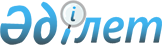 О назначении полномочного представителя Республики Казахстан в Межгосударственном совете по вопросам охраны промышленной собственности и Административном совете Евразийской патентной организации
					
			Утративший силу
			
			
		
					Постановление Правительства Республики Казахстан от 9 ноября 2001 года № 1428. Утратило силу постановлением Правительства Республики Казахстан от 28 октября 2011 года № 1227      Сноска. Утратило силу постановлением Правительства РК от 28.10.2011 № 1227.      Во исполнение статьи IV Положения о Межгосударственном совете по вопросам охраны промышленной собственности от 12 марта 1993 года и статьи 3  Евразийской патентной конвенции от 9 сентября 1994 года Правительство Республики Казахстан постановляет: 

      1. Назначить полномочным представителем Республики Казахстан в Межгосударственном совете по вопросам охраны промышленной собственности и Административном совете Евразийской патентной организации Стамбекову Лизу Сейдалиевну - Председателя Комитета по правам интеллектуальной собственности Министерства юстиции Республики Казахстан. 

      Заместителем полномочного представителя Республики Казахстан в Межгосударственном совете по вопросам охраны промышленной собственности и Административном совете Евразийской патентной организации назначить Сахипову Нургайшу - заместителя Председателя Комитета по правам интелектуальной собственности Министерства юстиции Республики Казахстан. 

      Сноска. Пункт 1 с изменениями, внесенными постановлениями Правительства РК от 24.05.2004 N 575; от 05.09.2006 N 838; от 04.04.2009 N 468; от 06.11.2010 № 1168.

      2. Признать утратившим силу распоряжение  Первого заместителя Премьер-Министра Республики Казахстан от 18 сентября 1995 года 

N 3-32. 

      3. Настоящее постановление вступает в силу со дня подписания.       Премьер-Министр 

      Республики Казахстан 
					© 2012. РГП на ПХВ «Институт законодательства и правовой информации Республики Казахстан» Министерства юстиции Республики Казахстан
				